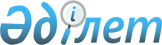 Об организации общественных работ в 2012 году
					
			Утративший силу
			
			
		
					Постановление акимата Жарминского района Восточно-Казахстанской области от 11 мая 2012 года N 98. Зарегистрировано управлением юстиции Жарминского района Департамента юстиции Восточно-Казахстанской области 31 мая 2012 года  N 5-10-132.  Утратило силу постановлением акимата Жарминского района  от 20 мая 2013 года № 115      Сноска. Утратило силу постановлением акимата Жарминского района  от 20.05.2013 № 115.      Примечание РЦПИ.

      В тексте документа сохранена пунктуация и орфография оригинала.

       В соответствии с подпунктом 13) пункта 1 статьи 31 Закона Республики Казахстан от 23 января 2001 года № 148 «О местном государственном управлении и самоуправлении в Республике Казахстан», подпунктом 5) статьи 7, статьей 20 Закона Республики Казахстан от 23 января 2001 года № 149 «О занятости населения», пунктами 7, 8 Правил организации и финансирования общественных работ, утвержденных постановлением Правительства Республики Казахстан от 19 июня 2001 года № 836 «О мерах по реализации Закона Республики Казахстан от 23 января 2001 года «О занятости населения» акимат Жарминского района ПОСТАНОВЛЯЕТ:



      1. Утвердить перечень организаций, в которых будут проводиться общественные работы в 2012 году, виды, объемы и конкретные условия общественных работ, источники их финансирования, согласно приложению к настоящему постановлению.



      2. Размер оплаты труда участников утвердить в размере полутора минимальной заработной платы, установленной на 2012 год.



      3. Рекомендовать руководителям организаций предоставлять отдельным категориям работников (женщины, имеющие несовершеннолетних детей, многодетным матерям, инвалиды, лица, не достигшие восемнадцатилетнего возраста) возможность работать неполный рабочий день, а также применять гибкие формы организации рабочего времени.



      4. Контроль за выполнением данного постановления возложить на заместителя акима Жарминского района Брынзова С.М.



      5. Настоящее постановление вводится в действие по истечении десяти календарных дней после дня его первого официального опубликования.      Аким Жарминского района                    Т. Касымжанов

Приложение утверждено

постановлением акимата

Жарминского района

от 11 мая 2012 года № 98 Перечень организаций, в которых будут проводиться общественные

работы в 2012 году, виды, объемы и конкретные условия

общественных работ, источники их финансирования

      Конкретные условия общественных работ:

      Продолжительность рабочей недели составляет 5 дней с двумя выходными, восьмичасовой рабочий день, обеденный перерыв 1 час, исходя из условий работ применяются гибкие формы организации рабочего времени.

      Оплата труда осуществляется за фактически отработанное время, отраженное в табеле учета рабочего времени путем перечисления на лицевые счета безработных и зависит от количества, качества и сложности выполняемой работы; инструктаж по охране труда и технике безопасности, обеспечение специальной одеждой, инструментом и оборудованием; выплата социального пособия по временной нетрудоспособности, возмещение вреда, причиненного увечьем или иным повреждением здоровья; пенсионные и социальные отчисления производятся в соответствии с законодательством Республики Казахстан. Условия общественных работ для отдельных категорий работников (женщины, имеющие несовершеннолетних детей, многодетным матерям, инвалиды, лица, не достигшие восемнадцатилетнего возраста) определяются с учетом особенностей условий труда соответствующей категории и предусматриваются трудовыми договорами, заключаемыми между работниками и работодателями в соответствии с трудовым законодательством Республики Казахстан.

       Начальник отдела занятости

      и социальных программ

      Жарминского района                         К.С. Баубекова
					© 2012. РГП на ПХВ «Институт законодательства и правовой информации Республики Казахстан» Министерства юстиции Республики Казахстан
				№ п/пНаименования организацийВиды общественных работОбъем выполняемых работСпрос (заявленная потребность)Предложение (утверждено)Источник финансирования12345671Государственное учреждение «Аппарат акима Жарминского района»1. Помощь в уборке территории населенного пунктаОчистка территории от снега88Районный бюджет1Государственное учреждение «Аппарат акима Жарминского района»2. Проведение благоустройства населенного пунктаУборка мусора и сорняков на территории88Районный бюджет1Государственное учреждение «Аппарат акима Жарминского района»2. Проведение благоустройства населенного пунктаОзеленение цветников11Районный бюджет2Государственное учреждение «Аппарат акима Акжальского сельского округа»1. Помощь в уборке территории населенного пункта, благоустройства селОчистка от снега улиц, уборка от мусора и сорняков улиц88Районный бюджет2Государственное учреждение «Аппарат акима Акжальского сельского округа»2. Участие в проведении региональной общественной кампании по уточнению похозяйственных книгОбход дворов, перепись и учет скота, птицы, земли, населения два раза в год на 1 июля и 1 января33Районный бюджет3Государственное учреждение «Аппарат акима Аршалинского сельского округа»1. Помощь в уборке территории населенного пункта, благоустройства селОчистка от снега улиц, уборка от мусора и сорняков улиц44Районный бюджет3Государственное учреждение «Аппарат акима Аршалинского сельского округа»2. Участие в проведении региональной общественной кампании по уточнению похозяйственных книгОбход дворов, перепись и учет скота, птицы, земли, населения два раза в год на 1 июля и 1 января33Районный бюджет4Государственное учреждение «Аппарат акима Бельтерекского сельского округа»1. Помощь в уборке территории населенного пункта, благоустройства селОчистка от снега улиц, уборка от мусора и сорняков улиц44Районный бюджет4Государственное учреждение «Аппарат акима Бельтерекского сельского округа»2. Участие в проведении региональной общественной кампании по уточнению похозяйственных книгОбход дворов, перепись и учет скота, птицы, земли, населения два раза в год на 1 июля и 1 января33Районный бюджет5Государственное учреждение «Аппарат акима Божыгурского сельского округа»1. Помощь в уборке территории населенного пункта, благоустройства селОчистка от снега улиц, уборка от мусора и сорняков улиц44Районный бюджет5Государственное учреждение «Аппарат акима Божыгурского сельского округа»2. Участие в проведении региональной общественной кампании по уточнению похозяйственных книгОбход дворов, перепись и учет скота, птицы, земли, населения два раза в год на 1 июля и 1 января33Районный бюджет6Государственное учреждение «Аппарат акима Бирликшильского сельского округа»1. Помощь в уборке территории населенного пункта, благоустройства селОчистка от снега улиц, уборка от мусора и сорняков улиц44Районный бюджет6Государственное учреждение «Аппарат акима Бирликшильского сельского округа»2. Участие в проведении региональной общественной кампании по уточнению похозяйственных книгОбход дворов, перепись и учет скота, птицы, земли, населения два раза в год на 1 июля и 1 января33Районный бюджет7Государственное учреждение «Аппарат акима Бирликского сельского округа»1. Помощь в уборке территории населенного пункта, благоустройства селОчистка от снега улиц, уборка от мусора и сорняков улиц44Районный бюджет7Государственное учреждение «Аппарат акима Бирликского сельского округа»2. Участие в проведении региональной общественной кампании по уточнению похозяйственных книгОбход дворов, перепись и учет скота, птицы, земли, населения два раза в год на 1 июля и 1 января33Районный бюджет8Государственное учреждение «Аппарат акима Калбатауского сельского округа»1. Помощь в уборке территории населенного пункта, благоустройства селОчистка от снега улиц, уборка от мусора и сорняков улиц180180Районный бюджет8Государственное учреждение «Аппарат акима Калбатауского сельского округа»2. Участие в проведении региональной общественной кампании по уточнению похозяйственных книгОбход дворов, перепись и учет скота, птицы, земли, населения два раза в год на 1 июля и 1 января3434Районный бюджет9Государственное учреждение «Аппарат акима поселка Ауэзова»1. Помощь в уборке территории населенного пункта, благоустройства селОчистка от снега улиц, уборка от мусора и сорняков улиц2020Районный бюджет9Государственное учреждение «Аппарат акима поселка Ауэзова»2. Участие в проведении региональной общественной кампании по уточнению похозяйственных книгОбход дворов, перепись и учет скота, птицы, земли, населения два раза в год на 1 июля и 1 января66Районный бюджет10Государственное учреждение «Аппарат акима Жайминского сельского округа»1. Помощь в уборке территории населенного пункта, благоустройства селОчистка от снега улиц, уборка от мусора и сорняков улиц44Районный бюджет10Государственное учреждение «Аппарат акима Жайминского сельского округа»2. Участие в проведении региональной общественной кампании по уточнению похозяйственных книгОбход дворов, перепись и учет скота, птицы, земли, населения два раза в год на 1 июля и 1 января33Районный бюджет11Государственное учреждение «Аппарат акима поселка Жангизтобе»1. Помощь в уборке территории населенного пункта, благоустройства селОчистка от снега улиц, уборка от мусора и сорняков улиц1212Районный бюджет11Государственное учреждение «Аппарат акима поселка Жангизтобе»2. Участие в проведении региональной общественной кампании по уточнению похозяйственных книгОбход дворов, перепись и учет скота, птицы, земли, населения два раза в год на 1 июля и 1 января66Районный бюджет12Государственное учреждение «Аппарат акима Жарыкского сельского округа»1. Помощь в уборке территории населенного пункта, благоустройства селОчистка от снега улиц, уборка от мусора и сорняков улиц88Районный бюджет12Государственное учреждение «Аппарат акима Жарыкского сельского округа»2. Участие в проведении региональной общественной кампании по уточнению похозяйственных книгОбход дворов, перепись и учет скота, птицы, земли, населения два раза в год на 1 июля и 1 января33Районный бюджет13Государственное учреждение «Аппарат акима Карасуского сельского округа»1. Помощь в уборке территории населенного пункта, благоустройства селОчистка от снега улиц, уборка от мусора и сорняков улиц44Районный бюджет13Государственное учреждение «Аппарат акима Карасуского сельского округа»2. Участие в проведении региональной общественной кампании по уточнению похозяйственных книгОбход дворов, перепись и учет скота, птицы, земли, населения два раза в год на 1 июля и 1 января33Районный бюджет14Государственное учреждение «Аппарат акима Каратобинского сельского округа»1. Помощь в уборке территории населенного пункта, благоустройства селОчистка от снега улиц, уборка от мусора и сорняков улиц44Районный бюджет14Государственное учреждение «Аппарат акима Каратобинского сельского округа»2. Участие в проведении региональной общественной кампании по уточнению похозяйственных книгОбход дворов, перепись и учет скота, птицы, земли, населения два раза в год на 1 июля и 1 января33Районный бюджет15Государственное учреждение «Аппарат акима Капанбулакского сельского округа»1. Помощь в уборке территории населенного пункта, благоустройства селОчистка от снега улиц, уборка от мусора и сорняков улиц44Районный бюджет15Государственное учреждение «Аппарат акима Капанбулакского сельского округа»2. Участие в проведении региональной общественной кампании по уточнению похозяйственных книгОбход дворов, перепись и учет скота, птицы, земли, населения два раза в год на 1 июля и 1 января33Районный бюджет16Государственное учреждение «Аппарат акима Кызылагашского сельского округа»1. Помощь в уборке территории населенного пункта, благоустройства селОчистка от снега улиц, уборка от мусора и сорняков улиц44Районный бюджет16Государственное учреждение «Аппарат акима Кызылагашского сельского округа»2. Участие в проведении региональной общественной кампании по уточнению похозяйственных книгОбход дворов, перепись и учет скота, птицы, земли, населения два раза в год на 1 июля и 1 января33Районный бюджет17Государственное учреждение «Аппарат акима поселка Суыкбулак»1. Помощь в уборке территории населенного пункта, благоустройства селОчистка от снега улиц, уборка от мусора и сорняков улиц44Районный бюджет17Государственное учреждение «Аппарат акима поселка Суыкбулак»2. Участие в проведении региональной общественной кампании по уточнению похозяйственных книгОбход дворов, перепись и учет скота, птицы, земли, населения два раза в год на 1 июля и 1 января33Районный бюджет18Государственное учреждение «Аппарат акима Ушбиикского сельского округа»1. Помощь в уборке территории населенного пункта, благоустройства селОчистка от снега улиц, уборка от мусора и сорняков улиц44Районный бюджет18Государственное учреждение «Аппарат акима Ушбиикского сельского округа»2. Участие в проведении региональной общественной кампании по уточнению похозяйственных книгОбход дворов, перепись и учет скота, птицы, земли, населения два раза в год на 1 июля и 1 января33Районный бюджет19Государственное учреждение «Аппарат акима Шалабайского сельского округа»1. Помощь в уборке территории населенного пункта, благоустройства селОчистка от снега улиц, уборка от мусора и сорняков улиц44Районный бюджет19Государственное учреждение «Аппарат акима Шалабайского сельского округа»2. Участие в проведении региональной общественной кампании по уточнению похозяйственных книгОбход дворов, перепись и учет скота, птицы, земли, населения два раза в год на 1 июля и 1 января33Районный бюджет20Государственное учреждение «Аппарат акима города Шар»1. Помощь в уборке территории населенного пункта, благоустройства селОчистка от снега улиц, уборка от мусора и сорняков улиц100100Районный бюджет20Государственное учреждение «Аппарат акима города Шар»2. Участие в проведении региональной общественной кампании по уточнению похозяйственных книгОбход дворов, перепись и учет скота, птицы, земли, населения два раза в год на 1 июля и 1 января2424Районный бюджет21Государственное учреждение «Аппарат акима Теристанбалинского сельского округа»1. Помощь в уборке территории населенного пункта, благоустройства селОчистка от снега улиц, уборка от мусора и сорняков улиц44Районный бюджет21Государственное учреждение «Аппарат акима Теристанбалинского сельского округа»2. Участие в проведении региональной общественной кампании по уточнению похозяйственных книгОбход дворов, перепись и учет скота, птицы, земли, населения два раза в год на 1 июля и 1 января33Районный бюджет22Государственное учреждение «Аппарат акима Делбегетейского сельского округа»1. Помощь в уборке территории населенного пункта, благоустройства селОчистка от снега улиц, уборка от мусора и сорняков улиц44Районный бюджет22Государственное учреждение «Аппарат акима Делбегетейского сельского округа»2. Участие в проведении региональной общественной кампании по уточнению похозяйственных книгОбход дворов, перепись и учет скота, птицы, земли, населения два раза в год на 1 июля и 1 января33Районный бюджет23Государственное учреждение «Аппарат акима поселка Жарма»1. Помощь в уборке территории населенного пункта, благоустройства селОчистка от снега улиц, уборка от мусора и сорняков улиц44Районный бюджет23Государственное учреждение «Аппарат акима поселка Жарма»2. Участие в проведении региональной общественной кампании по уточнению похозяйственных книгОбход дворов, перепись и учет скота, птицы, земли, населения два раза в год на 1 июля и 1 января33Районный бюджет24Коммунальное государственное учреждение «Основная школа Акжал»Помощь в наведении порядка и чистоты в помещении столовой Уборка помещения, мытье полов, посуды11Районный бюджет25Коммунальное государственное учреждение «Основная школа Аршалы»Помощь в наведении порядка и чистоты в помещении столовойУборка помещения, мытье полов, посуды11Районный бюджет26Коммунальное государственное учреждение «Средняя школа имени Кажыгельды»Помощь в наведении порядка и чистоты в помещении столовойУборка помещения, мытье полов, посуды11Районный бюджет27Коммунальное государственное учреждение «Основная школа Балыктыколь»Помощь в наведении порядка и чистоты в помещении столовойУборка помещения, мытье полов, посуды11Районный бюджет28Государственное учреждение «Основная школа имени Шевченко»Помощь в наведении порядка и чистоты в помещении столовойУборка помещения, мытье полов, посуды11Районный бюджет29Коммунальное государственное учреждение «Основная школа имени Маяковского»Помощь в наведении порядка и чистоты в помещении столовойУборка помещения, мытье полов, посуды11Районный бюджет30Коммунальное государственное учреждение «Основная школа имени Ш. Уалиханова»Помощь в наведении порядка и чистоты в помещении столовойУборка помещения, мытье полов, посуды11Районный бюджет31Коммунальное государственное учреждение «Основная школа Аркалык»Помощь в наведении порядка и чистоты в помещении столовойУборка помещения, мытье полов, посуды11Районный бюджет32Коммунальное государственное учреждение «Основная школа Малай»Помощь в наведении порядка и чистоты в помещении столовойУборка помещения, мытье полов, посуды11Районный бюджет33Коммунальное государственное учреждение «Основная школа Шар» село КентарлауПомощь в наведении порядка и чистоты в помещении столовойУборка помещения, мытье полов, посуды11Районный бюджет34Коммунальное государственное учреждение «Основная школа имени А. Шарипова» село БылкылдакПомощь в наведении порядка и чистоты в помещении столовойУборка помещения, мытье полов, посуды11Районный бюджет35Коммунальное государственное учреждение «Основная школа имени С. Алимбетова»Помощь в наведении порядка и чистоты в помещении столовойУборка помещения, мытье полов, посуды11Районный бюджет36Коммунальное государственное учреждение «Основная школа Кошек»Помощь в наведении порядка и чистоты в помещении столовойУборка помещения, мытье полов, посуды11Районный бюджет37Коммунальное государственное учреждение «Основная школа Кезенсу»Помощь в наведении порядка и чистоты в помещении столовойУборка помещения, мытье полов, посуды11Районный бюджет38Коммунальное государственное учреждение «Основная школа Узынжал»Помощь в наведении порядка и чистоты в помещении столовойУборка помещения, мытье полов, посуды11Районный бюджет39Коммунальное государственное учреждение «Средняя школа Конырбиик»Помощь в наведении порядка и чистоты в помещении столовойУборка помещения, мытье полов, посуды11Районный бюджет40Коммунальное государственное учреждение «Средняя школа имени Жамбыла»Помощь в наведении порядка и чистоты в помещении столовойУборка помещения, мытье полов, посуды11Районный бюджет41Государственное учреждение «Профессиональный лицей № 4» города ШарПроведение ремонтных работТекущий ремонт здания школы (штукатурные, малярные работы)1212Районный бюджет42Государственное учреждение «Отдел по чрезвычайным ситуациям Жарминского района Департамента по чрезвычайным ситуациям Восточно – Казахстанской области Министерства по чрезвычайным ситуациям Республики Казахстан» (по согласованию)Помощь в ведении делопроизводства документовЕжедневная разноска служебной корреспонденции, уборка помещений44Районный бюджет43Государственное учреждение «Управление юстиции Жарминского района Департамента юстиции Восточно-Казахстанской области Министерства юстиции Республики Казахстан» (по согласованию)Помощь в ведении делопроизводства архивных документовТехническая обработка документов, уборка помещений44Районный бюджет44Государственное учреждение "Налоговое управление по Жарминскому району налогового Департамента по Восточно – Казахстанской области Налогового Комитета Министерства Финансов Республики Казахстан" (по согласованию)1. Участие в проведении региональной кампании по сбору налогов в местный бюджетРегистрация уведомлений, разноска и вручение их налогоплательщикам22Районный бюджет44Государственное учреждение "Налоговое управление по Жарминскому району налогового Департамента по Восточно – Казахстанской области Налогового Комитета Министерства Финансов Республики Казахстан" (по согласованию)2. Помощь в ведении делопроизводстваПодшивка банковских документов22Районный бюджет44Государственное учреждение "Налоговое управление по Жарминскому району налогового Департамента по Восточно – Казахстанской области Налогового Комитета Министерства Финансов Республики Казахстан" (по согласованию)3. Оказание помощи в формировании дел налогоплательщиковРасшивка и подборка деклараций формы налоговой отчетности, сопроводительных накладных по горюче смазывающим материалам, составление описи актов проверок22Районный бюджет44Государственное учреждение "Налоговое управление по Жарминскому району налогового Департамента по Восточно – Казахстанской области Налогового Комитета Министерства Финансов Республики Казахстан" (по согласованию)4. Оказание помощи в разноске уведомлений об устранении нарушений налогового законодательстваРегистрация и вручение всех видов уведомлений, разноска уведомлений об устранении нарушений налогового законодательства11Районный бюджет45Государственное учреждение «Отдел по делам обороны Жарминского района» (по согласованию)Помощь в проведении республиканской призывной кампанииВручение повесток для призыва граждан в Вооруженные силы Республики Казахстан44Районный бюджет46Государственное учреждение «Жарминский территориальный отдел Департамента по исполнению судебных актов Восточно- Казахстанской области Комитета по исполнению судебных актов Министерства юстиции Республики Казахстан» (по согласованию)Помощь в регистрации входящей и исходящей корреспонденции, работа с архивными документамиРегистрация входящей и исходящей корреспонденции, формирование архивных дел44Районный бюджет47Государственное учреждение «Департамент Уголовно-исполнительной системы по Восточно-Казахстанской области «Уголовно-исполнительной системы № 1 по Жарминскому району» (по согласованию)Помощь в ведении делопроизводства архивных документовТехническая обработка документов44Районный бюджет48Государственное учреждение «Районный суд № 2 Жарминского района» города Шар (по согласованию)Помощь в ведении делопроизводства документовТехническая обработка документов44Районный бюджет49Государственное учреждение «Отдел занятости и социальных программ Жарминского района»1. Участие в проведении региональной кампании по выполнению районной программы занятости населенияПомощь в проведении ярмарок вакансий, мониторинг безработных, оформление документов для заключения договоров по общественным работам, социальным рабочим местам, молодежной практике22Районный бюджет49Государственное учреждение «Отдел занятости и социальных программ Жарминского района»2. Оказание помощи в формировании дел по адресной социальной помощи и государственным детским пособиямФормирование дел по адресной социальной помощи и государственным детским пособиям22Районный бюджет49Государственное учреждение «Отдел занятости и социальных программ Жарминского района»3. Помощь в ведении делопроизводства архивных документовформирование архивных документов 2010-2011 годов22Районный бюджет50Государственное учреждение «Государственный центр по выплате пенсий» Жарминский филиал (по согласованию)1. Помощь в проведении республиканской общественной компании по индексации пенсий, пособийОказание помощи в проведении перерасчета, связанного с индексацией пенсий и пособий, формирование пенсионных дел44Районный бюджет50Государственное учреждение «Государственный центр по выплате пенсий» Жарминский филиал (по согласованию)2. Оказание помощи в подготовке пенсионных дел к инвентаризацииТехническая обработка документов11Районный бюджет51Государственное учреждение «Отдел финансов Жарминского района»Помощь в ведении делопроизводстваРабота с архивными документами44Районный бюджет52Государственное учреждение «Шарский территориальный отдел Департамента по исполнению судебных актов Восточно- Казахстанской области Комитета по исполнению судебных актов Министерства юстиции Республики Казахстан» (по согласованию)Помощь в регистрации входящей и исходящей корреспонденции, работа с архивными документамиРегистрация входящей и исходящей корреспонденции, формирование архивных дел44Районный бюджет53Государственное учреждение «Отдел предпринимательства, сельского – хозяйства и ветеринарии»Помощь в ведении делопроизводстваПомощь в работе с документооборотом, формирование архивных документов, мониторинг производства сельхозпродукции88Районный бюджет54Государственное учреждение «Отдел архитектуры, строительства и градостроительства Жарминского района»Помощь в ведении делопроизводства архивных документовТехническая обработка документов88Районный бюджет55Государственное учреждение «Отдел внутренних дел Жарминского района» (по согласованию)Помощь в ведении делопроизводстваПомощь в работе с документооборотом, консьержи44Районный бюджет56Коммунальное государственное предприятие «Государственное коммунальное предприятие акимата Жарминского района» (по согласованию)1. Помощь в уборке территорий населенных пунктовОчистка улиц и тротуаров от снега1212Районный бюджет56Коммунальное государственное предприятие «Государственное коммунальное предприятие акимата Жарминского района» (по согласованию)2. Проведение благоустройства селаУборка от мусора и сорняков улиц, обелисков, скверов, парка44Районный бюджет57Государственное учреждение «Отдел экономики и бюджетного планирования Жарминского района»Помощь в ведении делопроизводства архивных документовТехническая обработка документов44Районный бюджет58Государственное учреждение «Государственный архив Жарминского района Восточно-Казахстанской области» (по согласованию)Помощь в работе с архивными документамиСбор и обработка, формирование архивных документов44Районный бюджет59Государственное учреждение «Жарминская районная территориальная инспекция Комитета Государственной инспекции в Агропромышленном комплексе Министерства сельского хозяйства Республики Казахстан» (по согласованию)Помощь в ведении делопроизводстваТехническая обработка документов44Районный бюджетИтого660660